Estado do Piauí Tribunal de Contas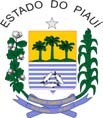 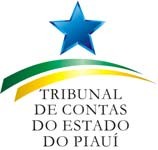 SOLICITAÇÃO DE PARTICIPAÇÃO EM EVENTO E REQUERIMENTO DE DIÁRIAS(Resolução nº 903/2009 e Resolução nº 38/2015)EXMO. SR. PRESIDENTE DO TRIBUNAL DE CONTAS DO ESTADO DO PIAUÍObs: O servidor se compromete a disseminar o que aprender na capacitação.   Nestes termos, Pede deferimento.Teresina____, de ___________de________.        Assinatura (Chefia Imediata)ServidoresServidoresServidoresServidoresNomeNomeCargoMatrículaLotação (Diretoria/Divisão/Seção)Lotação (Diretoria/Divisão/Seção)Lotação (Diretoria/Divisão/Seção)Lotação (Diretoria/Divisão/Seção)Nome do Evento (Anexar) Nome do Evento (Anexar) Nome do Evento (Anexar) Nome do Evento (Anexar) Data do EventoData do EventoData do EventoData do EventoInício             TérminoTérminoTérminoData da ViagemData da ViagemData da ViagemData da ViagemSaídaChegadaChegadaChegadaOrigemDestinoDestinoDestinoValor da Inscrição Individual:Valor Total:Valor Total:Valor Total:                     Inscrição gratuita (caso não haja necessidade de pagamento)                     Inscrição gratuita (caso não haja necessidade de pagamento)                     Inscrição gratuita (caso não haja necessidade de pagamento)                     Inscrição gratuita (caso não haja necessidade de pagamento)Justificativa da participação no evento e anexar documentos referentes ao evento.Justificativa da participação no evento e anexar documentos referentes ao evento.Justificativa da participação no evento e anexar documentos referentes ao evento.Justificativa da participação no evento e anexar documentos referentes ao evento.